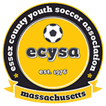 ECYSA Volunteer of the Year 2022Application Requirements: The individual may be nominated and selected as the Volunteer of the Year for extraordinary accomplishments as a volunteer in youth soccer if the individual.  They must meet the following criteria:1) Volunteered for a State Association or is a  member of a State Association for at least two seasonal years. 2) Is an excellent role model for the community beyond soccer.3) Has favorable relations with other members of the soccer community. 4) Demonstrates a willingness to promote players and the game of soccer.5) Is a positive role model.6) Is of sound moral and ethical character.7) Through participation, has increased the opportunities for others to participate in the game of soccer. 8) Has not previously received national or other significant recognition from US Youth Soccer for contributions to soccer, but is well known in his/her community and is a true hero of grassroots soccer.9) Has not received any compensation for the volunteer efforts. Please Fill out this Google Form for your Nomination:https://docs.google.com/forms/d/e/1FAIpQLSfYI6YePp0uclBDp0oNsJyq0sK4BTyurUJcUkry0dYVeYScJA/viewform?usp=sf_link *ECYSA awards are in no way affiliated with Mass Youth Soccer awards. Please submit a separate nomination to Mass Youth Soccer for your nominee via the www.mayouthsoccer.org. *If you are awarded an ECYSA award, it does not mean you are guaranteed to receive a Mass Youth Soccer award. This is a separate award all together